Kryzskyi DmytroExperience:Documents and further information:Looking for a start at third officers rankPosition applied for: 3rd OfficerDate of birth: 06.01.1986 (age: 31)Citizenship: UkraineResidence permit in Ukraine: NoCountry of residence: UkraineCity of residence: Nova KakhovkaPermanent address: 4,Sosnovaya str. Novaya KahovkaContact Tel. No: +38 (099) 614-57-94E-Mail: kryzskyi86@mail.ruSkype: kryzskyi 1986U.S. visa: Yes. Expiration date 25.06.2020E.U. visa: NoUkrainian biometric international passport: Not specifiedDate available from: 30.03.2017English knowledge: GoodMinimum salary: 1550 $ per month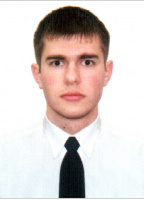 PositionFrom / ToVessel nameVessel typeDWTMEBHPFlagShipownerCrewingAble Seaman01.05.2016-08.11.2016JS BANDOLBulk Carrier58835-MaltaV.SHIPSAble Seaman11.07.2015-26.01.2016JS RHONEBulk Carrier63500-SingaporeV.SHIPSAble Seaman08.04.2014-11.12.2014PALERMOBulk Carrier32770-PanamaTenet, OdessaAble Seaman04.09.2013-04.03.2014DRACOBulk Carrier18703-MaltaMurena, Kherson